Приложение 1 к распоряжению комитета общего и профессионального образования Ленинградской области от ____________________________2020 года№ __________План-график проведения Всероссийских проверочных работ в 4-7 классах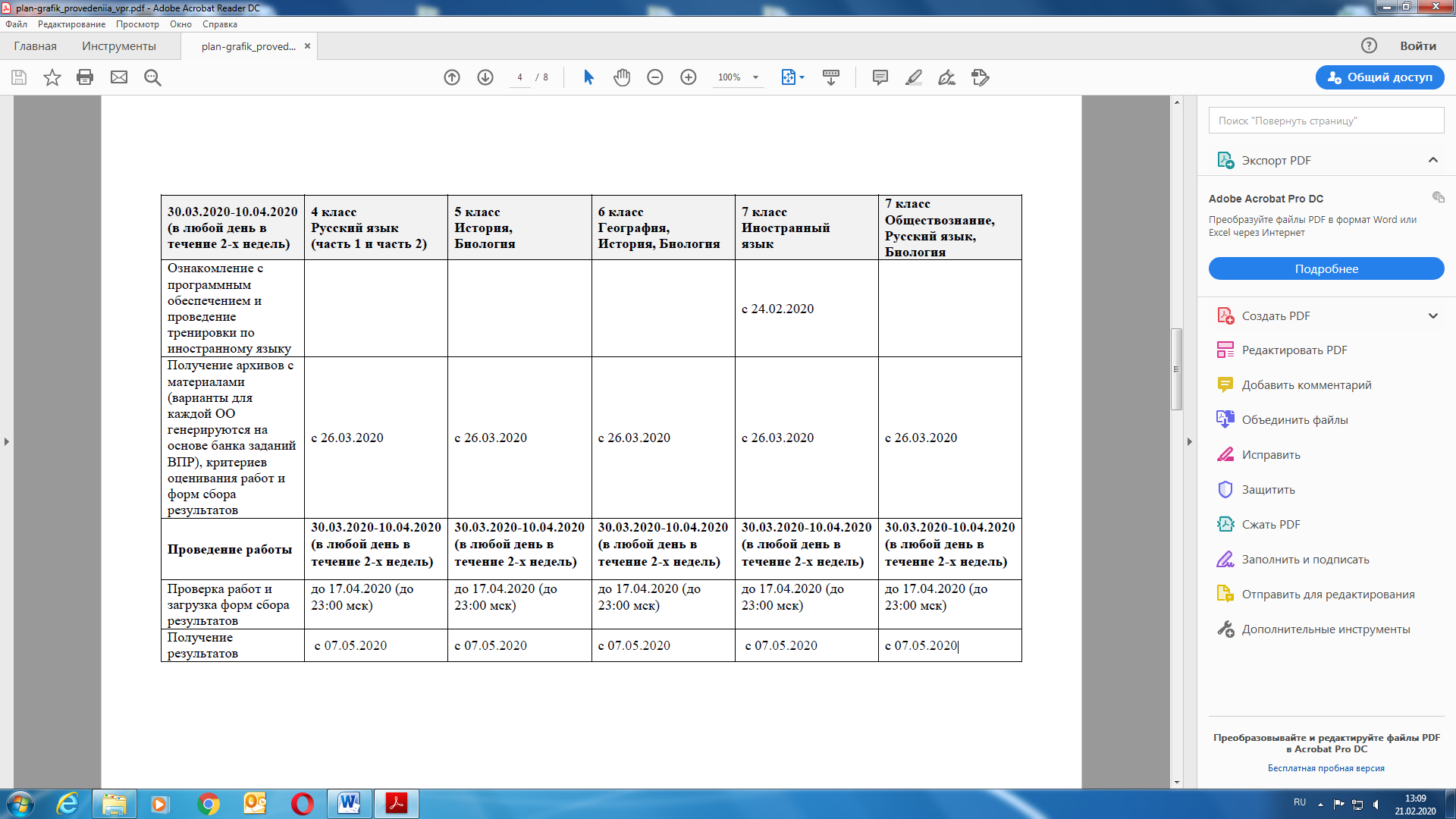 